Hey Kids!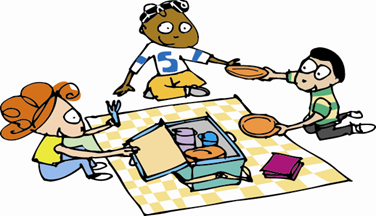 Join us for Free Summer Meals!Free meals available to all kids 18 and youngerNo Registration              No FeePlace: SAINT CLAIR ELEM/MIDDLE SCHOOL CAFETERIADate:  JUNE 10, 2019 through AUGUST 9, 2019Meals & Times:  BREAKFAST 8:00 – 8:45 amLUNCH 11:00 am – 12:30 pmDays: MONDAY, TUESDAY, WEDNESDAY, THURSDAY, FRIDAYSummer Food Service Program   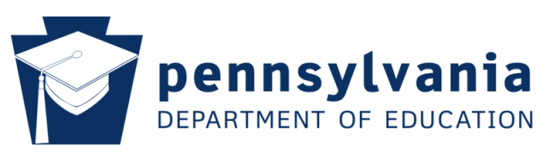 www.education.state.pa.us1.800.331.0129Check us out on Facebookhttps://www.facebook.com/SaintClairSchoolConnections